   Smer: Kozmetički tehničar   I I  godina 	   Udžbenik: Neorganska hemijaAutori: Rozalija Horvat     PITANJA: Vodonik.Jedinjenja vodonikaJedinjenja alkalnih metalaElementi Iia grupe PSEKalcijum i MagnezijumAluminijum.Osobine i jedinjenjaElementi IV a grupe PSEUgljenik.Jedinjenja ugljenikaSilicijumElementi Va grupe PSEAzot.Osobine i jedinjenjaFosfor.Osobine i jedinjenjaKiseonik.Osobine i jedinjenjaSumpor.Osobine i jedinjenjaElementi VIIa grupe PSEFluor i HlorElementi VIIIa grupe PSEHrom i Mangan.Osobine i jedinjenjaGvožđeBakar i SrebroZlato i Živa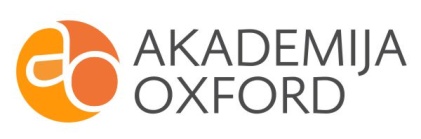 